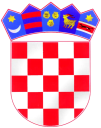 REPUBLIKA HRVATSKA – REPUBBLICA DI CROAZIA    ISTARSKA ŽUPANIJA – REGIONE ISTRIANA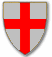                  GRAD BUJE – CITTA' DI BUIE            Upravni odjel za komunalne djelatnostiKlasa:360-01/14-01/02Urbroj:2105/01-05/1-14-3B u j e,  04.06.2014.POZIV NA DOSTAVU PONUDENaručitelj Grad Buje-Buie, Istarska 2, Buje, OIB 19611257971, upućuje Poziv na dostavu ponuda. Sukladno čl. 18., stavku 3 Zakona o javnoj nabavi („Narodne novine“ br. 90/11, 83/13, 143/13) za godišnju procijenjenu vrijednost nabave manju od 200.000,00 (500.000,00) kuna bez PDV-a (tzv. bagatelnu nabavu) Naručitelj nije obavezan provoditi postupke javne nabave propisane Zakonom o javnoj nabavi.Nabava će se provesti u skladu s odredbama Pravilnika o provedbi postupaka nabave bagatelne vrijednosti u upravnim tijelima Grada Buje-Buie od 15.01.2014., Klasa: 406-01/14-01/01, Urbroj:2105/01-01/01-14-2.Evidencijski broj bagatelne nabave:   3-B-04-141. OPIS PREDMETA NABAVEPredmet nabave je nabava građevinskih radova za etapnu obnovu peterokutne Kule S.Martina u Bujama. Predmet nabave nije podijeljen u grupe.Procijenjena vrijednost nabave: 360.000,00 kuna bez PDV-a, odnosno 450.000,00 kuna sa PDV-om.Okvirna količina predmeta nabave definirana je u troškovniku koji je sastavni dio ovog poziva.2. TEHNIČKA SPECIFIKACIJA PREDMETA NABAVETehnička specifikacija – vrsta i količina predmeta nabave u cijelosti je iskazana u pripadajućem ponudbenom troškovniku, te čini sastavni dio ovog Poziva.3. DOKAZ PRAVNE I POSLOVNE SPOSOBNOSTI3.1. Izvod iz sudskog, obrtnog ili drugog odgovarajućeg registraPonuditelj je u svrhu dokazivanja svoje pravne i poslovne sposobnosti obavezan dostaviti Izvod iz sudskog, obrtnog ili drugog odgovarajućeg registra.Izvod ne smije biti stariji od tri mjeseca računajući od dana početka postupka nabave.3.2. Rješenje Ministarstva kulturePonuditelj je, u svrhu dokazivanja ovlaštenja koje mu je potrebno za izvršenje predmeta nabave, dužan dostaviti Rješenje Ministarstva kulture o dopuštenju za obavljanje poslova na zaštiti i očuvanju kulturnih dobara za izvođenje građevinsko-obrtničkih radova na nepokretnom kulturnom dobru, obzirom da se radi o građevini u zaštićenoj urbanističkoj cjelini sukladno čl. 100. Zakona o zaštiti i očuvanju kulturnih dobara (NN 69/99, 151/03, 157/03, 87/09, 88/10, 61/11 i 25/12)4.  DOKAZI TEHNIČKE I STRUČNE SPOSOBNOSTI:4.1. Naručitelj određuje minimalne uvjete tehničke i stručne sposobnosti ponuditelja.Za njihovo dokazivanje ponuditelj je dužan dostaviti slijedeće dokaze:Popis jednog ili više ugovora o građevinskim radovima kao iz ovog troškovnika izvršenim u godini u kojoj je započeo postupak nabave i tijekom pet godina koje prethode toj godini čiji pojedinačni iznos, ili kod dva i više ugovora zbrojeni iznos, odgovara procijenjenoj vrijednosti ove nabave odnosno iznosu od 360.000,00 kn (bez PDV-a). Popis sadrži naziv i sjedište ugovornih strana, predmet ugovora, vrijednost ugovora, datum i mjesto ispunjenja ugovora i navod o urednom, u skladu sa pravilima struke, izvršenju ugovora.5. DOKAZ FINANCIJSKE SPOSOBNOSTIPonuditelj je u svrhu dokazivanja svoje financijske sposobnosti obavezan dostaviti dokaz o solventnosti (BON 2 ili SOL 2 obrazac) dokument  izdan od bankarskih ili drugih financijskih  institucija  kojima se dokazuje solventnost gospodarskog subjekta iz kojeg je vidljivo da ponuditelj u posljednjih tri mjeseca nije bio u blokadi računa.6.RAZLOZI ISKLJUČENJA PONUDITELJA TE DOKUMENTI KOJIMA PONUDITELJ DOKAZUJE DA NE POSTOJE RAZLOZI ZA ISKLJUČENJENaručitelj će isključit ponuditelja iz ovog postupka javne nabave:6.1.NekažnjavanostAko je gospodarski subjekt ili osoba ovlaštena po zakonu za zastupanje gospodarskog subjekta pravomoćno osuđena za bilo koje od sljedećih kaznenih djela odnosno za odgovarajuća kaznena djela prema propisima države sjedišta gospodarskog subjekta ili države čiji je državljanin osoba ovlaštena po zakonu za zastupanje gospodarskog subjekta: a) prijevara (članak 236.), prijevara u gospodarskom poslovanju (članak 247.), primanje mita u gospodarskom poslovanju (članak 252.), davanje mita u gospodarskom poslovanju (članak 253.), zlouporaba u postupku javne nabave (članak 254.), utaja poreza ili carine (članak 256.), subvencijska prijevara (članak 258.), pranje novca (članak 265.), zlouporaba položaja i ovlasti (članak 291.), nezakonito pogodovanje (članak 292.), primanje mita (članak 293.), davanje mita (članak 294.), trgovanje utjecajem (članak 295.), davanje mita za trgovanje utjecajem (članak 296.), zločinačko udruženje (članak 328.) i počinjenje kaznenog djela u sastavu zločinačkog udruženja (članak 329.) iz Kaznenog zakona,b) prijevara (članak 224.), pranje novca (članak 279.), prijevara u gospodarskom poslovanju (članak 293.), primanje mita u gospodarskom poslovanju (članak 294.a), davanje mita u gospodarskom poslovanju (članak 294.b), udruživanje za počinjenje kaznenih djela (članak 333.), zlouporaba položaja i ovlasti (članak 337.), zlouporaba obavljanja dužnosti državne vlasti (članak 338.), protuzakonito posredovanje (članak 343.), primanje mita (članak 347.) i davanje mita (članak 348.) iz Kaznenog zakona (»Narodne novine«, br. 110/97., 27/98., 50/00., 129/00., 51/01., 111/03., 190/03., 105/04., 84/05., 71/06., 110/07., 152/08., 57/11., 77/11. i 143/12.),Za potrebe dokazivanja da ne postoje okolnosti iz točke 6.1. dokumentacije, ponuditelj je dužan dostaviti dokaz u obliku izvoda iz kaznene evidencije države sjedišta gospodarskog subjekta i/ili države čiji je državljanin osoba ovlaštena po zakonu za zastupanje pravne osobe gospodarskog subjekta, a u slučaju da ne postoji ili ga nije moguće ishoditi, jednakovrijedni dokument koji izdaje nadležno tijelo ili upravno tijelo u državi sjedišta gospodarskog subjekta odnosno državi čiji je državljanin osoba ovlaštena za zastupanje pravne osobe gospodarskog subjekta.Ukoliko se u državi sjedišta gospodarskog subjekta i/ili državi čiji je državljanin osoba koja je po zakonu ovlaštena za zastupanje pravne osobe gospodarskog subjekta ne izdaju navedeni dokumenti, nije ih moguće ishoditi ili oni ne obuhvaćaju sva kaznena djela iz toč. 6.1. dokumentacije, oni mogu biti zamijenjeni izjavom sukladno odredbama Zakona o javnoj nabavi.Gospodarski subjekti sa sjedištem u Republici Hrvatskoj za potrebe dokazivanja da ne postoje okolnosti iz točke 6.1. dokumentacije, kao dokaz o nekažnjavanju prilažu Izjavu o nekažnjavanju. Dokaz o nekažnjavanju ne smije biti stariji od 3 (tri) mjeseca računajući od dana početka postupka. Danom početka postupka smatra se dan objave javnog poziva.6.2. Plaćene dospjele porezne obveze i obveze za mirovinsko i zdravstveno osiguranjeNaručitelj će isključiti ponuditelja iz postupka ako ponuditelj nije ispunio obvezu plaćanja dospjelih poreznih obveza i obveza za mirovinsko i zdravstveno osiguranje, osim ako je gospodarskom subjektu sukladno posebnim propisima odobrena odgoda plaćanja navedenih obveza.Za potrebe dokazivanja navedene okolnosti ponuditelj je dužan dostaviti potvrdu porezne uprave o stanju duga ili jednakovrijedni dokument nadležnog tijela države sjedišta gospodarskog subjekta.Dokaz ne smije biti stariji od 30 dana računajući od dana početka postupka. Danom početka postupka  smatra se dan objave javnog poziva.6.3. Lažni podaciNaručitelj će isključiti ponuditelja ako je ponuditelj dostavio lažne podatke pri dostavi dokumenata (dokaza) navedenih pod toč. 6. ove dokumentacije.U slučaju postojanja sumnje u istinitost podataka u priloženim dokumentima ili izjavama gospodarskih subjekata naručitelj se može obratiti nadležnim tijelima radi dobivanja informacija o situaciji tih subjekata, a u slučaju da se radi o gospodarskom subjektu sa sjedištem u drugoj državi Naručitelj može zatražiti suradnju nadležnih vlasti.7. OSTALI RAZLOZI ISKLJUČENJA PONUDITELJA DOKUMENTI KOJIMA PONUDITELJ DOKAZUJE DA NE POSTOJE RAZLOZI ZA ISKLJUČENJENaručitelj će isključit  ponuditelja iz ovog postupka nabave:7.1. Ako je nad njime otvoren stečaj, ako je u postupku likvidacije, ako njime upravlja osoba postavljena od strane nadležnog suda, ako je u nagodbi s vjerovnicima, ako je obustavio poslovne djelatnosti ili se nalazi u sličnom postupku prema nacionalnim propisima države sjedišta gospodarskog subjekta, ako je nad njime pokrenut prethodni postupak radi utvrđivanja uvjeta za otvaranje stečajnog postupka, ili postupak likvidacije po službenoj dužnosti, ili postupak nadležnog suda za postavljanje osobe koja će njime upravljati, ili postupak nagodbe s vjerovnicima ili se nalazi u sličnom postupku prema nacionalnim propisima države sjedišta gospodarskog subjekta.Za potrebe dokazivanja da ne postoje okolnosti iz toč. 7.1. dokumentacije, gospodarski subjekt dužan je dostaviti Izvod iz sudskog, obrtnog ili drugog odgovarajućeg registra države sjedišta gospodarskog subjekta, a u slučaju da ne postoji, jednakovrijedni dokument koji je izdalo nadležno sudsko ili upravno tijelo u državi sjedišta gospodarskog subjekta.Dokaz se može dostaviti u neovjerenom presliku i ne smije biti stariji od tri mjeseca računajući od dana početka postupka  nabave. U slučaju da se u državi sjedišta gospodarskog subjekta ne izdaju dokumenti iz točke 7.1. dokumentacije ili ih nije moguće ishoditi, oni mogu biti zamijenjeni izjavom pod prisegom ili odgovarajućom izjavom osobe koja je po zakonu ovlaštena za zastupanje gospodarskog subjekta ispred nadležne sudske ili upravne vlasti ili bilježnika ili nadležnog strukovnog ili trgovinskog tijela u državi sjedišta gospodarskog subjekta.Izjava ne smije biti starija od 30 dana računajući od dana početka postupka javne nabave. Danom početka postupka javne nabave smatra se dan slanja poziva za nadmetanje u Elektronički oglasnik javne nabave.7.2.  Naručitelj će isključiti iz postupka  nabave ponuditelja ako su gospodarski subjekt i/ili osoba ovlaštena po zakonu za zastupanje pravne osobe gospodarskog subjekta u posljednje tri godine računajući do početka postupka javne nabave učinili težak profesionalni propust koji naručitelj može dokazati na bilo koji način.Profesionalni propust u smislu ove točke predstavlja propust koji je gospodarski subjekt ili osoba ovlaštena po zakonu za zastupanje pravne osobe gospodarskog subjekta učinila u obavljanju svoje profesionalne djelatnosti, postupajući protivno odgovarajućim propisima, kolektivnim ugovorima (primjerice, rad radnika bez ugovora o radu ili radnika neprijavljenih na mirovinsko i zdravstveno osiguranje, neisplata minimalne plaće i/ili mirovinskog doprinosa) ili pravilima struke koji je primjerice utvrdilo nadležno upravno tijelo, ovlašteno nadzorno tijelo, strukovno ili profesionalno udruženje, ili propust vezan uz izvršenje ugovora koji je doveo do raskida tog ugovora od strane naručitelja ili do drugih težih posljedica.8. SASTAVNI DIJELOVI PONUDEPonuda treba sadržavati:- Ponudbeni list (ispunjen i potpisan od strane ponuditelja)- Troškovnik (ispunjen i potpisan od strane ponuditelja)- Popunjene izjave iz ovog Poziva ( izjava o prihvaćanju uvjeta, izjava o dostavi jamstva,    izjava o nekažnjavanju)- Dokazi (traženi dokumenti)9. JAMSTVANaručitelj traži jamstvo za uredno ispunjenje ugovora za slučaj povrede ugovornih obveza u obliku izjave ponuditelja da će, ako njegova ponuda bude odabrana kao najpovoljnija, najkasnije u roku 8 dana od potpisa  Ugovora dostaviti naručitelju bjanko zadužnicu na iznos od 10% ukupne vrijednosti Ugovora (iznos sa PDV-om) za uredno ispunjenje obveza iz ugovora. 10. NAČIN DOSTAVE PONUDEPonuda se dostavlja na Ponudbenom listu i Troškovniku iz ovog Poziva, a koje je potrebno dostaviti ispunjene i potpisane od strane ovlaštene osobe ponuditelja. Potrebno je dostaviti i sve tražene dokaze. Naručitelj neće prihvatiti ponudu koja ne ispunjava uvjete i zahtjeve vezane uz predmet nabave iz ovog Poziva.Ponuda se dostavlja u pisanom obliku, zatvorenoj omotnici sa) nazivom i adresom naručitelja: Grad Buje-Buie,            Istarska 2          52460 BUJEb) s naznakom: „NE OTVARAJ- Ponuda za etapnu obnovu peterokutne Kule S. Martina. c) nazivom i adresom ponuditelja,Ponuditelj može do isteka roka za dostavu ponuda dostaviti izmjenu i /ili dopunu ponude.Izmjena i/ili dopuna ponude dostavlja se na isti način kao i osnovna ponuda s obveznom naznakom da se radi o izmjeni i /ili dopuni ponude.Ponuditelj može do isteka roka za dostavu ponude pisanom izjavom odustati od svoje dostavljene ponude. Pisana se izjava dostavlja na isti način kao i ponuda s obveznom naznakom da se radi o odustajanju od ponude. U tom slučaju neotvorena ponuda se vraća ponuditelju.Ponude se dostavljaju do  16. lipnja 2014. godine, do 13:00 sati10.1. Dopustivost alternativnih ponuda       Alternativne ponude nisu dopuštene.11. KRITERIJ ODABIRAKriteriji odabira je najniža ponuđena cijena.12. OSTALOObavijesti u vezi predmeta nabave: Elvis Glavičić,  e.glavicic@buje.hr,  tel:052/772-122Obavijesti o rezultatima: Rok za donošenje Obavijesti o odabiru najpovoljnije ponude iznosi 10 dana od isteka roka za dostavu ponuda.GRAD BUJE-BUIEEvidencijski broj bagatelne nabave:   3-B-04-14PONUDBENI LISTPredmet nabave: OBNOVA KULE S. MARTINANaručitelj: GRAD BUJE-BUIE, Istarska 2, 52460 BujeOdgovorna osoba Naručitelja: Edi AndreašićNaziv ponuditelja:______________________________________________________Adresa (poslovno sjedište):_______________________________________________OIB:_________________________________________________________________Poslovni (žiro račun):___________________________________________________Broj računa (IBAN):____________________________________________________BIC (SWIFT) i/ili naziv poslovne banke____________________________________Ponuditelj je u sustavu PDV-a (zaokružiti): DA    NEAdresa za dostavu pošte:_________________________________________________E-pošta:______________________________________________________________Kontakt osoba:_________________________________________________________Tel:__________________________________________________________________Faks:________________________________________________________________PONUDABroj ponude:__________________________________________________________Datum ponude:________________________________________________________Cijena ponude bez PDV-a:_______________________________________________Iznos PDV-a:__________________________________________________________Cijena ponude s PDV-om:______________________________________________________________________________(ime i prezime ovlaštene osobeponuditelja, potpis i ovjera)GRAD BUJE-BUIE                                                                                        Istarska 2, 52460 BujeOIB: 19611257971Predmet nabave: Obnova Kule S. MartinaEvidencijski broj bagatelne nabave:   3-B-04-14IZJAVA O PRIHVAĆANJU UVJETA IZ POZIVA NA DOSTAVU PONUDEkojom ponuditelj____________________________________________________________________________________________________________________________________________                                                  ( naziv ponuditelja, adresa, OIB )izjavljuje da su mu poznate odredbe iz poziva na dostavu ponude, da ih prihvaća i da će izvršiti predmet nabave –obnova Kule S. Martina -u skladu s tim odredbama.Gore navedeno potvrđujem svojim potpisom._____________________							                                                                                                         __________________________      (mjesto i datum)						(čitko ime i prezime ovlaštene								osobe ponuditelja)                                                                                             __________________________								(vlastoručni potpis ovlaštene 								osobe ponuditelja)GRAD BUJE-BUIEIstarska 2, 52460 BujeOIB: 19611257971Predmet nabave: Obnova Kule S. MartinaEvidencijski broj bagatelne nabave:   3-B-04-14IZJAVA PONUDITELJA O DOSTAVI JAMSTVA ZA UREDNO ISPUNJENJE UGOVORA ZA SLUČAJ POVREDE UGOVORNIH OBVEZAPonuditelj_________________________________________________________izričito potvrđuje 				(naziv ponuditelja)slijedeće:da će ukoliko njegova ponuda bude odabrana za sklapanje ugovora, dostaviti jamstvo za uredno ispunjenje ugovora za slučaj povrede ugovornih obveza u obliku bjanko zadužnice, sve u roku od 8 dana od dana potpisivanja ugovora, da će  bjanko zadužnica biti u visini od 10% (deset posto) od ukupne vrijednosti ugovora sa pripadajućim PDV-om,  da je suglasan da će se bjanko zadužnica za uredno ispunjenje ugovora protestirati (naplatiti) u slučaju povrede ugovornih obvezaa što potvrđuje potpisom ovlaštene osobe._____________________						                                                                                                   	__________________________(mjesto i datum )						(čitko ime i prezime 									         ovlaštene osobe ponuditelja)                                                                                         __________________________								( vlastoručni potpis 								                  ovlaštene osobe ponuditelja )IZJAVA O NEKAŽNJAVANJU(ispuniti obrazac ispuniti i potpisati od strane osobe ovlaštene po zakonu za zastupanje pravne osobe)Pod punom kaznenom i materijalnom odgovornošću dajem slijedećuI Z J A V UKojom ja _______________________________________________________ (ime i prezime, adresa, OIB)_____________________________________________________________________________________kao osoba ovlaštena po zakonu za zastupanje pravne osobe______________________________________________________________________________________________________________________________________________________(naziv i sjedište gospodarskog subjekta, OIB)pod materijalnom i kaznenom odgovornošću, izjavljujem da niti ja osobno, niti gospodarski subjekt, nismo pravomoćno osuđeni za jedno ili više slijedećih kaznenih djela prema propisima države sjedišta gospodarskog subjekta ili države čiji je državljanin osoba ovlaštena po zakonu za zastupanje gospodarskog subjekta:a) prijevara (članak 236.), prijevara u gospodarskom poslovanju (članak 247.), primanje mita u gospodarskom poslovanju (članak 252.), davanje mita u gospodarskom poslovanju (članak 253.), zlouporaba u postupku javne nabave (članak 254.), utaja poreza ili carine (članak 256.), subvencijska prijevara (članak 258.), pranje novca (članak 265.), zlouporaba položaja i ovlasti (članak 291.), nezakonito pogodovanje (članak 292.), primanje mita (članak 293.), davanje mita (članak 294.), trgovanje utjecajem (članak 295.), davanje mita za trgovanje utjecajem (članak 296.), zločinačko udruženje (članak 328.) i počinjenje kaznenog djela u sastavu zločinačkog udruženja (članak 329.) iz Kaznenog zakona,b) prijevara (članak 224.), pranje novca (članak 279.), prijevara u gospodarskom poslovanju (članak 293.), primanje mita u gospodarskom poslovanju (članak 294.a), davanje mita u gospodarskom poslovanju (članak 294.b), udruživanje za počinjenje kaznenih djela (članak 333.), zlouporaba položaja i ovlasti (članak 337.), zlouporaba obavljanja dužnosti državne vlasti (članak 338.), protuzakonito posredovanje (članak 343.), primanje mita (članak 347.) i davanje mita (članak 348.) iz Kaznenog zakona (»Narodne novine«, br. 110/97., 27/98., 50/00., 129/00., 51/01., 111/03., 190/03., 105/04., 84/05., 71/06., 110/07., 152/08., 57/11., 77/11. i 143/12.).Ovu izjavu dajem osobno, kao osoba ovlaštena za zastupanje pravne osobe gospodarskog subjekta____________________________________ (upisati naziv gospodarskog subjekta) sa sjedištem u____________________________________ i za pravnu osobu.Izjavu dao:____________________________________________(ime i prezime odgovorne osobe ovlaštene po zakonu zazastupanje pravne osobe gospodarskog subjekta)________________________________(potpis)U __________________, dana _________ 2014.(mjesto) (datum)* Napomena:- Izjava ne smije biti starija od tri mjeseca računajući od dana početka postupka javne nabave- Izjava mora biti potpisana od ovlaštene osobe po zakonu za zastupanje pravne osobe, te naveden datum      potpisaTROŠKOVNIK ZA ETAPNU OBNOVU PETEROKUTNE KULE SV. MARTINA U BUJAMATROŠKOVNIK ZA ETAPNU OBNOVU PETEROKUTNE KULE SV. MARTINA U BUJAMATROŠKOVNIK ZA ETAPNU OBNOVU PETEROKUTNE KULE SV. MARTINA U BUJAMATROŠKOVNIK ZA ETAPNU OBNOVU PETEROKUTNE KULE SV. MARTINA U BUJAMATROŠKOVNIK ZA ETAPNU OBNOVU PETEROKUTNE KULE SV. MARTINA U BUJAMATROŠKOVNIK ZA ETAPNU OBNOVU PETEROKUTNE KULE SV. MARTINA U BUJAMAPRIPREMNI RADOVINapomena:u obzir uzeti tešku pristupačnost do unutrašnjosti objekta1.Organizacija gradilišta:a) troškovi korištenja javne površinem2120,00b) ograda oko objekta i reorganizacija prometa u suradnji s gradomm145,00c) nabava i doprema potrebne količine vodekpl1,00d) sanitarije i garderoba za radnikekpl1,002.Podizanje skele uokolo kule i na spojnom zidu sa susjednim objektom, po pravilima struke, s potrebnim zaštitama:a) projekat skelekpl1,00b) od nivoa ulice do kruništam2520,00c) iznad krovova susjednog objekta. Uračunati zaštitu na krovu, te kasnije krpanje krova i vraćanje u prvobitno stanjem235,00UKUPNORADOVI NA VAJNSKOM PLAŠTU1.Obrada zidnog plašta kule:a) čišćenje recentnih cementnih fuga, humusa i nestabilnog veziva sa ispiranjem vodomm2450,00b) podziđivanje kamenog plašta kamenom i prirodnim hidrauličkim vezivom. Podziđuju se urušenja i preziđuju nestabilni dijelovi, kao i zamjenjuje krpanje opekom, na kamenom plaštu.m214,00c) dersovanje plašta prirodnim hidrauličkim vapnenim mortom. Nivo obrade i boje uskladiti s nadležnim konzervatoromm2450,00d) konzervacija kruništa (prstena) iznad kamnih konzolam117,002.Obrada kruništa kule :a) pažljiva i kontrolirana razgradnja kamenih zidova zbog statičke sanacijem35,50b) podziđivanje kamenog plašta kamenom i prirodnim hidrauličkim vezivom. Završno kamenje fugirati p.c. žbukom.m37,603.Uređenje i rekonstrukcija kamenih konzola na kuli:a) izrada novih trodijelnih konzola po uzoru na postojeće od kamena pješčenjaka s dodatnom obradom po uzoru na postojeće i završnom impregnacijom. Uračunato je vađenje postojećih ostataka i montaža sa zaziđivanjemkom0,00b) čišćenje nestabilnih dijelova na kamenim konzolama i impregnacija kamena pješčenjaka premazimakom9,00c) statičko - restauratorska stabilizacija kamenih konzola, ankeriranjem karbonskim štapićima i spajanje lijepljenjem. Predviđa se rad na licu mjesta na visini od 10 m.kom9,004.Čišćenje "kariesa" na temeljima, potrebno podziđivanje. Pažnju obratiti da se takva sanacija obavi maksimalno duboko u zid.m23,005.Injektiranje zidne mase prirodnim hidrauličkim mortom u zonama koje odredi projektantm36,006Dobava materijala, izrada i montaža metalne šetnice po dopuni projektne dokumentacije.Šetnica se sastoji iz čeličnih UNP profila oslonjenih na stupove. Gazišta šetnice izvode se iz rešetke (raster 30x30mm).Konstrukcija se privremeno montira, te nakon toga skida i pocinčava, zatim ponovno montira pomoću vijaka. Rukohvat se izvodi kombinirano sa jedne ili obje strane. Širina šetnice 1200 mm.a) šetnica m111,00b) škalekom2,00c) rukohvat sa tri horizontalne prečkem111,007.Radovi nemjerljivi po količinamah26,00UKUPNORADOVI U UNUTRAŠNJOSTI1.Izrada i montaža dvokrakog stepeništa po projektu, komplet s ogradama:b) metalni krak s ogradomkpl1,002.Izrada metalnog (inoks) okvira na proboju međukatne konstrukcije koji služi za izlazak iz kule na vidikovac i silazak u kulu, dim. 110x230 cmkom1,003.Izrada trodjelnog poklopca s okvirom od inoks materijalakom1,004.Stolarski radovi na uređenju prizemlja prema projektnoj dokumentaciji. Izrada drvene pregrade sa vratima.kom1,005.Elektromontažni radovi II.faze prema projektukom1,00UKUPNOUREĐENJE PRILAZA KULI1.Iskop terena pristupne ulice dubine od 60 cm s ručnim izbiranjem, odvajanjem i deponiranjem kamena na gradilišnu deponiju udaljenu do 100 m. U koliko se tokom iskopa pojavi kamena stijena - otok, okolo se očisti bez obzira na visinu stijene. Zemljani se materijaltakođer deponira na gradilišnu deponiju. Sve uz arheološki nadzor. - pažljivi ručni iskop m3142.Izrada podloge debljine od 10 do 20 cm, tamponom 0-32 mm.Razastrti tampon se nabija pneumatskom pločom do kote od -25 cm od kote gotovog poda.m36,003.Zidanje uličnog opločenja prema uzorku usklađenom snadležnim konzervatorom. Izvodi se kamena kaldrma natradicionalni način reupotrebom svog raspoloživog kamena, tedobavom rabljenog kamena. Kamen se polaže sjekomice, tako da se kaldrma "zida" poput suhozida u jednojravnini. Za vezivo se koristi suha smjesa spravljena od pjeska0-4 mm i hidrauličkog vapna NHL5 u omjeru 4:1. Nakonpolaganja kameno se opločenje nabija pneumatskom pločom kako bi se poravnale neravnine, te ispire vodom kako bi se navlažio suhi mort. Završne neravnine su +- 3 cm.U koliko se prilikom izrade kaldrme pojave prirodne stijene, njih se uklapa u opločenje, s eventualnim podravnavanjem:a) zidanje uličnog opločenja prema opisum226b) obrada fuga i čišćenje opločenja.m226c) dobava odgovarajućeg kamena, karakteristika kao postojećeopločenje u pristupnoj ulicim39,5d) odvoz viška materijala na građevinsku deponiju udaljenu do 3 kmm312UKUPNOGROMOBRANSKA INSTALACIJA SA POPRATNIM RADOVIMA1.Dobava i postavljanje u iskopani kanal, u sloj dobro vodljive zemlje pocinčane trake 30 x 4 (za povezivanje štapnih sondi).m127,002.Dobava i postavljanje pocinčanog okruglog vodiča od Cu-legure  promjera 10 mm na adekvatnim nosačima ) za postavljanje na krunište kule. Na vodić povezati sve metalne mase. U jediničnu cijenu uračunato je  i : nosače za vodič, asistencija ovlaštene tvrtkem130,003.Dobava i postavljanje punog okruglog vodiča od Cu-legure  promjera 10 mm po zidovima pročelja, na adekvatnim nosačima za okrugli vodič. U jediničnu cijenu uračunati nosače vodiča za zid. m137,004.Izrada različitih spojeva trake i trake, trake i Cu-legure vodiča, odnosno trake i metalnih masa  odgovarajućim standardnim spojnim priborom, vijcima, zavarivanjem, križnim i drugim spojnicama. Spojni pribor mora biti pocinčan i odgovrati važećim hrvatski propisimakom15,005.Dobava i izrada mjernog spoja adekvatnom spojnicom i označavanje brojem. U jediničnu cijenu uračunati sav potreban pribor i rad. kom2,006.Izrada otcjepa trakom P 30 x 4, prosječne duljine 4 m. Polaganje od uzemljivača (štapnih sondi)  do mjesta označenih na nacrtima (spustevi; mjerni spoj). U jediničnu cijenu uračunati sav potreban materijal i rad.kom2,007.Dobava i montaža mehaničke zaštite pocinčane trake do mjernog spoja, visine 1,5 m. U jediničnu cijenu uračunati sav materijal za montažu i rad.kom2,008.Dobava i ugradnja štapnih sondi napravljene od vruće pocinčanog čelika namjenjena kao štapni uzemljivač kom3,009.Iskopi predviđeni u svrhu  polaganja temeljnog uzemljivača za povezivanje metalnih sondi. Pažljivi iskop kanala uz arheološki nadzor bez obzira na kategoriju tla, na način da ne dođe do oštećenja postojećih instalacija i okolnih građevina. Čišćenje dna kaa) piljenje i skidanje asfaltnog zastoram127,00b) iskop kanala u terenu m36,48c) čišćenje dna nakon iskopam212,0010.Odvoz iskopanog materijala na deponiju. Koeficijent rastresitosti 1,3.m312,0011.Nabava, prijevoz i polaganje u kanal zemlje crvenice u dva sloja po 15 cm  i nabijanje oko trake za uzemljenje, uz istovremeno vlaženje vodom.
Obračun po m3 položene/nabijene zemlje.m34,2412.Izrada tamponskih slojeva 10-20 cm.
Nabava, prijevoz i polaganje u kanal tucanika granulacije 0,1-60mm, jednolike mješavine. Nabijanje vibronabijačem do modula stišljivosti najmanje Me = 60 MN/m2.
Obračun po m3 ugrađenog/nabijenog tampona.m33,5013.Betoniranje podloge i zaštite iznad trake, te podloge betonom MB 20m31,0014.Izrada veznog/nosivog sloja asfalta na kolniku, mješavina BNHS 16, debljina sloja - 5 cm. 
Na pripremljenu podlogu nanosi se finišerom vruća asfaltna mješavina granulacije BNHS 16  te valja odgovarajućim valjcima. Masa se priprema prema recepturi institucm227,0015.Iskopi vezani za polaganje štapnih sondi. Pažljivo bušenje i ručni iskop rova uz arheološki nadzor bez obzira na kategoriju tla (rov je promjera 60cm i dubine 200cm do 300cm)  na način da ne dođe do oštećenja postojećih instalacija i okolnih građevina.  - pažljivi ručni iskop uz arheološki nadzorh18,00 - rad manjeg stroja uz arheološki nadzorh26,0016.Nabava, prijevoz i polaganje u rov zemlje crvenice pomiješanu s solju  u više slojeva po 40 cm  i nabijanje oko štapne sonde za uzemljenje, uz istovremeno vlaženje vodom.
Obračun po komadu položene/nabijene zemlje.kom3,0017.Dobava, ugradnja i betoniranje metalnog okvira s perforiranim metalnim poklopacem iznad štapnih sondikom3,0018.Vraćanje popločenja od kamenog škrilja u prvobitno stanje:a) demontaža sa sortiranjem kamenakpl1,00b) ponovna montaža m23,0019.Vizualni pregled izvedene gromobranske instalacije i mjerenje otpora uzemljenja. Pribavljanje atesta ugrađene opreme i izrada Zapisnika s rezultatima mjerenja.paušalno1,0020.Izrada knjige revizije gromobranske instalacije i predaja investitoru. Knjiga mora sadržavati:                                         
 kom1,00- kopiju nacrta gromobranske instalacije s ažurnim                      podacima o izmjenama i dopunama-  kopiju atesta o prvom  mjerenju otpora uzemljenjaUKUPNOrekapitulacijaPRIPREMNI RADOVIRADOVI NA VAJNSKOM PLAŠTU KULERADOVI U UNUTRAŠNJOSTI KULEUREĐENJE PRILAZA KULIGROMOBRANSKA INSTALACIJA SA POPRATNIM RADOVIMAUKUPNOPDV SVEUKUPNO